__________________________________Assinatura e CarimboResponsável para requisitar material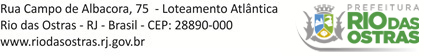 PREENCHER EM CASO DE VISTO EM NOTAS FISCAISPREENCHER EM CASO DE VISTO EM NOTAS FISCAISPREENCHER EM CASO DE VISTO EM NOTAS FISCAISPREENCHER EM CASO DE VISTO EM NOTAS FISCAISNOTA FISCAL Nº:EMPENHO NºRAZÃO SOCIALPROCESSO Nº